
Board of Trustees
 Monday, February 27, 2023 – 5 p.m.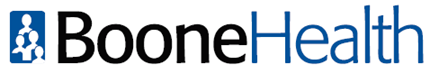 Boone Health Conference Room C
1600 East Broadway
Columbia, MO 65201NEXT MEETING:  March 27, 2023Agenda ItemPresenterActionCall to Order Board of TrusteesDr. Jerry KennettMotion: Call to OrderApproval of Consent Agenda:Prior Month’s Board of Trustee Minutes (January 23)January 2023 Trustee Financial Report Inspection Report: Case Management/Social WorkDr. Jerry KennettMotion:  Approval of Consent Agenda ItemsTrustee Dr’s Building Infrastructure Cost Projection for 2023Myrl FrevertMotion: Approval of Option A or BAdjournment of Board of Trustees MeetingDr. Jerry KennettMotion: Adjournment